Перечень работ по текущему  ремонту общего имущества многоквартирного дома 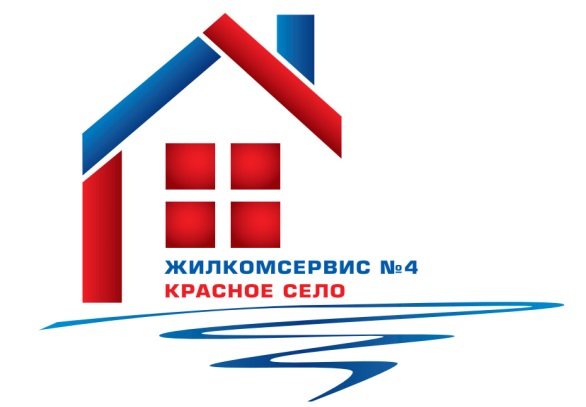 на 2015 годАдрес:                                              Гатчинское ш., дом 4 корп. 3№ п/пНаименование работ № п/пНаименование работ 1Аварийно-восстановительные работы2Ремонт бойлера3Ремонт водомерного узла4Косметический ремонт ( II и VII парадной)5Замена светильников (пошаговые)6Частичная замена канализации7Ремонт и замена запорной арматуры и труб ЦО, ГВС, ХВС